County Administrator								                                Board of Commissioners     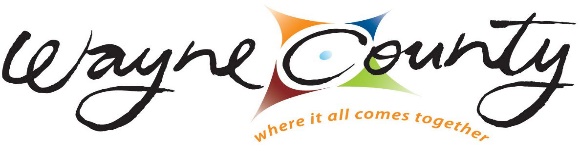 Paul Drawdy									                                     	          Mike GordonCounty Attorney											       Kevin McCraryAndy R. Beaver												           Tim HopkinsCounty Clerk				            BOARD OF COMMISSIONERS				       James ThomasAmanda Hannah										                        Jamie Hickox HVAC BidWayne County is accepting bids on (3) 5-ton HVAC systems with 15 SEER heat pumps at the Wayne County Courthouse.  Must remove existing 10-ton unit including duct work and electrical from attic and replace all duct work and electrical with new.  For information or specifications, you may contact Kirk Evans at (912) 202-2488.  Bids must be submitted before 3:00 p.m. on May 30, 2023. Bids may be taken or mailed to the Wayne County Commissioner Office at 341 East Walnut Street, Jesup, GA 31546, Attention: Amanda Hannah and marked “Bid for HVAC System”.         